IMMEDIATE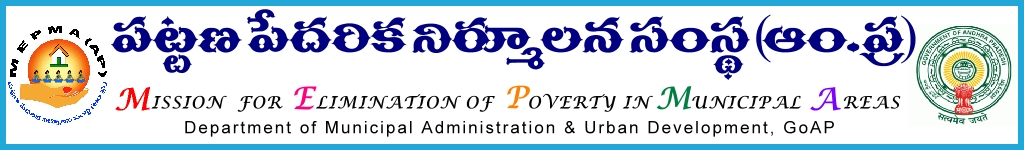 From			ToSmt.AnitaRamachandran,I.A.S.,			All the Project Directors of MEPMA.Mission Director, 					PO, UCD of GVMC & VMC.			MEPMALr. Roc. No. 2915/D3/2010-11,  Date.      -07- 13.Sub:	SSU- Dr. YSR Abhaya Hastham- Consolidation Reconciliation of member’s contribution since inception of the scheme and pension payment particulars & submission of UCs at state level – Request to depute the Social Security spl. of DPMUs to MEPMA head office –Reg.	Ref: 	1. Lr. No.768/SERP/SSU/ABH-Members contributions/2009,dated 31.1.2012 by                 CEO SERP.2. Lr. No.768/SERP/SSU/ABH-Members contributions/2009,dated. 5.3.2012 by                CEO SERP.3.This office Lr. Roc.No.271/D3/2011-12 .Dated 02.04.124.Lr. No.768/SERP/SSU/ABH-Members contributions/2009,dated. 18.04.2012 by    CEO SERP.5.D.O Lr.No.541/SERP/SSU/ABH-Pensions/2010,dated 18.04.2012 by the                             CEO, SERP.                        6.This office Lr. Roc. No. 2915/D3/2010-11, dated 2 -05- 12, 31.07.2012  &02.05.2012.                                 *****Vide ref.1,2,3&4 cited, SERP has taken up the reconciliation of members contributions received from MD, MEPMA and amounts adjusted at LIC level for the members enrolled /renewed by respective ULBs in urban areas since inception of the scheme and also requested to furnish the pension payment particulars Dist. wise and month wise from Nov.2009 to August,2011 .Vide ref. 6 cited , necessary instructions were issued to the Project Directors for Consolidation and reconciliation of member’s contribution at ULB level but the details submitted by the Project Directors are not sufficient for reconciliation.In this connection it is proposed to taken up consolidation and reconciliation of member’s contribution since inception of the scheme and pension payment particulars &submission of UCs at state level with Social Security spl. Working at DPMUs along with ULB  wise relevant supporting documents/ particulars.Hence, the Project Directors are instructed to depute the Social Security Spl. with the relevant documents given below.ULB wise Updated bank pass books (Non operative joint account) under Abhaya Hastham.Transaction supporting documents from the inception of the scheme of Abhaya Hastham to MD, MEPMA - Abhaya Hastam account.Monthly pension payment particulars dist. wise and month wise from Nov. 2009 to August, 2011 & UCs Payment particulars of service charges to the respective ZillaSamakyas under both Abhaya Hastham& Janasree Bima Yojana.Any other account details related to Abhaya Hastham& Janasree Bima Yojana.Further it is informed that the travel expenditure as per MEPMA norms shall be borne from out of UCDN, state level reviews, and workshops.The Project Directors of Visakhapatnam and Krishna are requested to arrange travel expenditure for the spl., in GVMC &VMC looking social Security subject as per MEPMA norms shall be borne from out of UCDN component.Sd/-Smt.AnitaRamachandranMISSION DIRECTOR.Enclosed: Dist. wise schedule.The draft schedule for Reconilation&verification of bank pass books under social security.S.NoName of the Dist.Date1Srikakulam, Vizianagaram, Visakhapatnam,GVMC25.07.20132East Godavari, West Godavari27.07.20133Guntur, Krishna, VMC29.07.20134Nellore, Prakasam, Chittoor31.07.20135Kurnool, Kadapa, Ananthapur02.08.20136Adilabad, Nizamabad, Karimnagar05.08.20137Mahaboobnagar,Khammam, Medak07.08.20138Ranga Reddy, Warangal13.08.2013